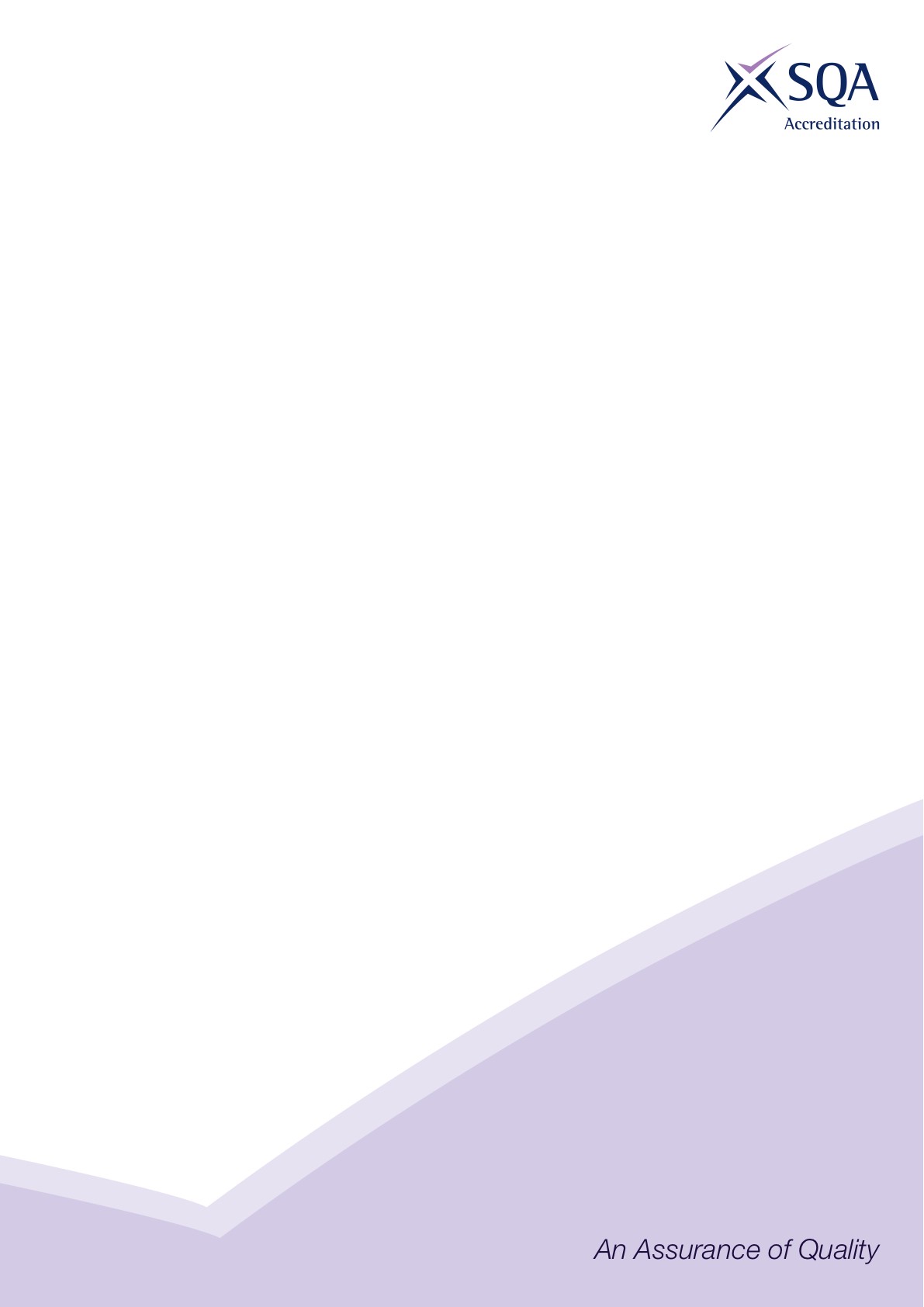 Core Skills SignpostingIntroductionCore Skills signposting indicates if there are opportunities within units to develop Core Skills in the workplace to a specified SCQF level. The signposting document should also acknowledge where there are no opportunities to develop Core Skills. This signposting can be used by providers and assessors to plan the development and assessment of Core Skills.The five Core Skills are:  Communication  Information and Communication Technology  Numeracy  Problem Solving  Working with Others *SSO may insert additional introductory text to contextualise the core skills signposting to their sector*Core Skills SignpostingAll numbers refer to SCQF level – any blanks indicate no opportunity.SectorConstruction Qualification Title(s)SVQ in Accessing Operations and Rigging (Construction) at SCQF Level 5Developed byCITBApproved by ACG05 October 2022Version 2SVQ Accessing Operations and Rigging at SCQF Level 5SVQ Accessing Operations and Rigging at SCQF Level 5SVQ Accessing Operations and Rigging at SCQF Level 5SVQ Accessing Operations and Rigging at SCQF Level 5SVQ Accessing Operations and Rigging at SCQF Level 5SVQ Accessing Operations and Rigging at SCQF Level 5SVQ Accessing Operations and Rigging at SCQF Level 5URNUnit titleCommunicationICTNumeracyProblem SolvingWorking with OthersCOSVR53v2Erect metal chimneysLevel 4Level 4Level 4Level 4Level 4COSVR247v3Erect and dismantle independent and birdcage scaffoldsLevel 4Level 4Level 4Level 4COSVR248v3Erect and dismantle mobile or static scaffold towersLevel 4Level 4Level 4Level 4COSVR249v3Erect and dismantle cantilever scaffoldsLevel 4Level 4Level 4Level 4COSVR251v3Erect and dismantle pedestrian access lift or roof saddleLevel 4Level 4Level 4Level 4COSVR252v3Utilise provision of fall protection systemsLevel 4Level 4Level 4Level 4COSVR253v4Erect and dismantle steeplejack scaffoldsLevel 4Level 4Level 4Level 4COSVR254v4Erect and remove specialist access equipmentLevel 4Level 4Level 4Level 4COSVR255v4Install and remove temporary lifting and suspension apparatusLevel 4Level 4Level 4Level 4COSVR256v3Install lightning conductor systemsLevel 4Level 4Level 4Level 4COSVR257v3Commission lightning conductor installation systemsLevel 4Level 4Level 4Level 4Level 4COSVR258v3Equip scaffolds with safeguards and environmental protectionLevel 4Level 4Level 4Level 4COSVR259v2Install permanent, suspended access equipmentLevel 4Level 4Level 4Level 4COSVR260v2Use cradle access systemsLevel 4Level 4Level 4Level 4COSVR261v3Install and remove safety net riggingLevel 4Level 4Level 4Level 4COSVR262v3Install and set up fall protection systemsLevel 4Level 4Level 4Level 4COSVR333v4Apply surface coatings by brush and rollerLevel 4Level 4Level 4Level 4COSVR360v5Install, maintain and remove work area protection and safety equipmentLevel 4Level 4Level 4Level 4COSVR372v4Identify and mark the location of utilities apparatus and sub-structuresLevel 4Level 4Level 4Level 4COSVR392v2Operate plant or machinery used as work platformsLevel 4Level 4Level 4COSVR402v3Slinging, signalling and the movement of suspended loadsLevel 4Level 4Level 4Level 4Level 4COSVR411v3Inspect scaffolding and rigging systemsLevel 5Level 5Level 5Level 5COSVR641v2Conform to general workplace health, safety and welfareLevel 4Level 4Level 4COSVR642v1Conform to productive work practicesLevel 4Level 4COSVR643v1Move, handle or store resourcesLevel 4Level 4Level 4Level 4COSVR657v2Inspect and complete user maintenance on plant or machineryLevel 3Level 4Level 3Level 4